NNew Tax System Price Exploitation Code (Western Australia) Act 1999Portfolio:Minister for CommerceAgency:Department of Energy, Mines, Industry Regulation and SafetyNew Tax System Price Exploitation Code (Western Australia) Act 19991999/0517 Dec 1999s. 1 & 2: 7 Dec 1999;Act other than s. 1 & 2: 17 Dec 1999 (see s. 2 and Gazette 17 Dec 1999 p. 6176)Acts Amendment (Federal Courts and Tribunals) Act 2001 Pt. 8 & s. 402001/032 (as amended by 2009/008 s. 16(2))21 Dec 2001Pt. 8: 21 Dec 2001 (see s. 2(1));s. 40 deleted by 2009/008 s. 16(2)Criminal Procedure and Appeals (Consequential and Other Provisions) Act 2004 s. 80 & 822004/08416 Dec 20042 May 2005 (see s. 2 and Gazette 31 Dec 2004 p. 7129 (correction in Gazette 7 Jan 2005 p. 53))Reprint 1 as at 20 Mar 2009 Reprint 1 as at 20 Mar 2009 Reprint 1 as at 20 Mar 2009 Reprint 1 as at 20 Mar 2009 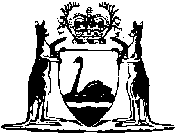 